Главным  редакторам газет  «Волжская Новь», «Мой поселок»Сайт администрации  Волжского района	Главам городских и сельских поселений(для размещения  на сайте  и СМИ)                                                     ИНФОРМАЦИЯДля размещения в рубрике «В прокуратуре района» «Прокуратурой района выявлены нарушения в деятельности администрации сельского поселения при рассмотрении обращения гражданина»Прокуратурой Волжского района Самарской области проведена проверка по обращению гражданина по вопросу создания комиссии для признания жилого помещения непригодным для проживания.Установлено, что 28.06.2017 в администрацию сельского поселения Просвет муниципального района Волжский Самарской области поступило обращение гражданина по вопросу создания комиссии для признания жилого помещения аварийным.Вместе с тем, 04.07.2017 администрацией поселения в адрес заявителя направлен ответ о том, что признание помещения непригодным для проживания не относится к компетенции администрации.Согласно п. 8 ч. 1 ст. 14 Жилищного кодекса Российской Федерации решение вопроса о создании комиссии для решения вопроса о признании жилого помещения непригодных для проживания и многоквартирных домов аварийными и подлежащими сносу или реконструкции относится к исключительной компетенции межведомственной комиссии, которая создается органом местного самоуправления.Вместе с тем, в нарушение требований закона, органом местного самоуправления межведомственной комиссии не создана, обследование квартиры заявителя не проведено.С учетом выявленных нарушений прокуратурой района в адрес главы сельского поселения Просвет внесено представление об устранении нарушений жилищного законодательства, которое в настоящее время находится на стадии рассмотрения. Старший помощник прокурора района                                     Л.А.Софронова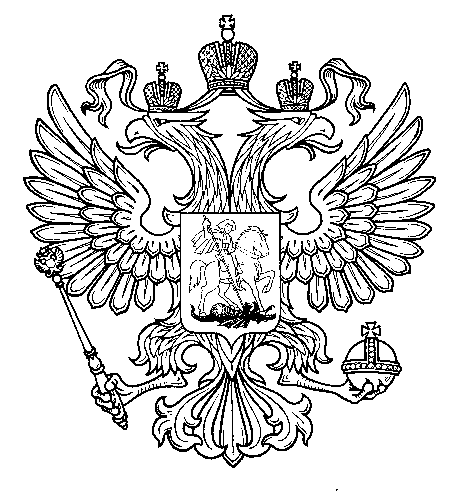 ПрокуратураРоссийской  ФедерацииПрокуратура Самарской областиП Р О К У Р А Т У Р АВолжского районаул. Мечникова, д. 54а, Самара, 4430308 (846) 339-74-25 (27)16.01.2018  № ________________________